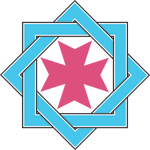 Blackheath & Bromley Harriers ACContact and consent formConfidentiality: Details on this form will be held securely and will only be shared with coaches, team managers or others who need this information in order to meet the specific needs of your child. Name of child/young person: Name of child/young person: Address:Address:Date of Birth:Date of Birth:      /        /      /        /      /        /Place of Birth:Place of Birth:Place of Birth:Place of Birth:Place of Birth:Gender:Gender:Male        /          FemaleMale        /          FemaleMale        /          FemaleMale        /          FemaleMale        /          FemaleMale        /          FemaleMale        /          FemaleMale        /          FemaleSchool:School:Name(s) of parent(s) / carer(s):Name(s) of parent(s) / carer(s):Day time Tel No’s Parent(s)/carer(s):Day time Tel No’s Parent(s)/carer(s):Mobile Tel No parent/carer:Mobile Tel No parent/carer:Mobile Tel No parent/carer:Email addresses parent(s)/carer(s):Email addresses parent(s)/carer(s):Emergency contact information:Emergency contact information:Emergency contact information:Emergency contact information:Emergency contact information:Emergency contact information:Emergency contact information:Emergency contact information:Emergency contact information:Emergency contact information:Name of alternative adult who can be contacted in an emergency:Relationship to child / young person:Day time Tel. No.  of the  alternative adult:Mobile Tel. No. of the alternative adult:Please confirm any activities that your child can not participate in?Please give details:Please give details:Please give details:Please give details:Please give details:Please give details:Please give details:Please give details:Please give details:Medical information:Medical information:Medical information:Medical information:Medical information:Medical information:Medical information:Medical information:Medical information:Medical information:Any specific medical conditions requiring medical treatment?Any specific medical conditions requiring medical treatment?Any specific medical conditions requiring medical treatment?Yes/No:If yes please give details:Yes/No:If yes please give details:Yes/No:If yes please give details:Yes/No:If yes please give details:Yes/No:If yes please give details:Yes/No:If yes please give details:Yes/No:If yes please give details:Details of medication required (pain/flu/inhaler):Details of medication required (pain/flu/inhaler):Details of medication required (pain/flu/inhaler):Any specific medical condition or disability?Any specific medical condition or disability?Any specific medical condition or disability?Yes/No:If yes please give details:Yes/No:If yes please give details:Yes/No:If yes please give details:Yes/No:If yes please give details:Yes/No:If yes please give details:Yes/No:If yes please give details:Yes/No:If yes please give details:Any allergies?Any allergies?Any allergies?Yes/ No:If yes please give details:Yes/ No:If yes please give details:Yes/ No:If yes please give details:Yes/ No:If yes please give details:Yes/ No:If yes please give details:Yes/ No:If yes please give details:Yes/ No:If yes please give details:Details of any dietary requirements (vegan/vegetarian):Details of any dietary requirements (vegan/vegetarian):Details of any dietary requirements (vegan/vegetarian):Yes/ No:If yes please give details:Yes/ No:If yes please give details:Yes/ No:If yes please give details:Yes/ No:If yes please give details:Yes/ No:If yes please give details:Yes/ No:If yes please give details:Yes/ No:If yes please give details:Please notify the coach and team manager when any change to above medication occurs.Please notify the coach and team manager when any change to above medication occurs.Please notify the coach and team manager when any change to above medication occurs.Please notify the coach and team manager when any change to above medication occurs.Please notify the coach and team manager when any change to above medication occurs.Please notify the coach and team manager when any change to above medication occurs.Please notify the coach and team manager when any change to above medication occurs.Please notify the coach and team manager when any change to above medication occurs.Please notify the coach and team manager when any change to above medication occurs.Please notify the coach and team manager when any change to above medication occurs.Consent information: please tick the boxes belowConsent information: please tick the boxes belowConsent information: please tick the boxes belowConsent information: please tick the boxes belowConsent information: please tick the boxes belowConsent information: please tick the boxes belowConsent information: please tick the boxes belowConsent information: please tick the boxes belowConsent information: please tick the boxes belowConsent information: please tick the boxes belowI give my consent that if an emergency medical situation arises, the organisation/club (ie relevant representative of the club) may act as loco parentis. If the need arises for administration of first aid and/or other medical treatment which in the opinion of a qualified medical practitioner may be necessary. I also understand that in such circumstances that all reasonable steps will have first been made to contact the parents/guardians of the child.I give my consent that if an emergency medical situation arises, the organisation/club (ie relevant representative of the club) may act as loco parentis. If the need arises for administration of first aid and/or other medical treatment which in the opinion of a qualified medical practitioner may be necessary. I also understand that in such circumstances that all reasonable steps will have first been made to contact the parents/guardians of the child.I give my consent that if an emergency medical situation arises, the organisation/club (ie relevant representative of the club) may act as loco parentis. If the need arises for administration of first aid and/or other medical treatment which in the opinion of a qualified medical practitioner may be necessary. I also understand that in such circumstances that all reasonable steps will have first been made to contact the parents/guardians of the child.I give my consent that if an emergency medical situation arises, the organisation/club (ie relevant representative of the club) may act as loco parentis. If the need arises for administration of first aid and/or other medical treatment which in the opinion of a qualified medical practitioner may be necessary. I also understand that in such circumstances that all reasonable steps will have first been made to contact the parents/guardians of the child.I give my consent that if an emergency medical situation arises, the organisation/club (ie relevant representative of the club) may act as loco parentis. If the need arises for administration of first aid and/or other medical treatment which in the opinion of a qualified medical practitioner may be necessary. I also understand that in such circumstances that all reasonable steps will have first been made to contact the parents/guardians of the child.I give my consent that if an emergency medical situation arises, the organisation/club (ie relevant representative of the club) may act as loco parentis. If the need arises for administration of first aid and/or other medical treatment which in the opinion of a qualified medical practitioner may be necessary. I also understand that in such circumstances that all reasonable steps will have first been made to contact the parents/guardians of the child.I give my consent that if an emergency medical situation arises, the organisation/club (ie relevant representative of the club) may act as loco parentis. If the need arises for administration of first aid and/or other medical treatment which in the opinion of a qualified medical practitioner may be necessary. I also understand that in such circumstances that all reasonable steps will have first been made to contact the parents/guardians of the child.I give my consent that if an emergency medical situation arises, the organisation/club (ie relevant representative of the club) may act as loco parentis. If the need arises for administration of first aid and/or other medical treatment which in the opinion of a qualified medical practitioner may be necessary. I also understand that in such circumstances that all reasonable steps will have first been made to contact the parents/guardians of the child.I give my consent that if an emergency medical situation arises, the organisation/club (ie relevant representative of the club) may act as loco parentis. If the need arises for administration of first aid and/or other medical treatment which in the opinion of a qualified medical practitioner may be necessary. I also understand that in such circumstances that all reasonable steps will have first been made to contact the parents/guardians of the child.I give my consent that if an emergency medical situation arises, the organisation/club (ie relevant representative of the club) may act as loco parentis. If the need arises for administration of first aid and/or other medical treatment which in the opinion of a qualified medical practitioner may be necessary. I also understand that in such circumstances that all reasonable steps will have first been made to contact the parents/guardians of the child.I confirm that I have read, or been made aware of, the organisation’s policies concerning:Codes of conduct for parents,  coaches, children & young peopleSocial media policy(see club website – www.bandbhac.org.uk) I confirm that I have read, or been made aware of, the organisation’s policies concerning:Codes of conduct for parents,  coaches, children & young peopleSocial media policy(see club website – www.bandbhac.org.uk) I confirm that I have read, or been made aware of, the organisation’s policies concerning:Codes of conduct for parents,  coaches, children & young peopleSocial media policy(see club website – www.bandbhac.org.uk) I confirm that I have read, or been made aware of, the organisation’s policies concerning:Codes of conduct for parents,  coaches, children & young peopleSocial media policy(see club website – www.bandbhac.org.uk) I confirm that I have read, or been made aware of, the organisation’s policies concerning:Codes of conduct for parents,  coaches, children & young peopleSocial media policy(see club website – www.bandbhac.org.uk) I confirm that I have read, or been made aware of, the organisation’s policies concerning:Codes of conduct for parents,  coaches, children & young peopleSocial media policy(see club website – www.bandbhac.org.uk) I confirm that I have read, or been made aware of, the organisation’s policies concerning:Codes of conduct for parents,  coaches, children & young peopleSocial media policy(see club website – www.bandbhac.org.uk) I confirm that I have read, or been made aware of, the organisation’s policies concerning:Codes of conduct for parents,  coaches, children & young peopleSocial media policy(see club website – www.bandbhac.org.uk) I confirm that I have read, or been made aware of, the organisation’s policies concerning:Codes of conduct for parents,  coaches, children & young peopleSocial media policy(see club website – www.bandbhac.org.uk) I confirm that I have read, or been made aware of, the organisation’s policies concerning:Codes of conduct for parents,  coaches, children & young peopleSocial media policy(see club website – www.bandbhac.org.uk) I can confirm that my child is aware of the club’s code of conduct for athletesI give consent for the coach/team manager to contact my child (either via direct message/ text/phone) if the need arises.I give consent for the coach to take photos / video my child for coaching purposes, at competitions and medal ceremonies only.I can confirm that my child is aware of the club’s code of conduct for athletesI give consent for the coach/team manager to contact my child (either via direct message/ text/phone) if the need arises.I give consent for the coach to take photos / video my child for coaching purposes, at competitions and medal ceremonies only.I can confirm that my child is aware of the club’s code of conduct for athletesI give consent for the coach/team manager to contact my child (either via direct message/ text/phone) if the need arises.I give consent for the coach to take photos / video my child for coaching purposes, at competitions and medal ceremonies only.I can confirm that my child is aware of the club’s code of conduct for athletesI give consent for the coach/team manager to contact my child (either via direct message/ text/phone) if the need arises.I give consent for the coach to take photos / video my child for coaching purposes, at competitions and medal ceremonies only.I can confirm that my child is aware of the club’s code of conduct for athletesI give consent for the coach/team manager to contact my child (either via direct message/ text/phone) if the need arises.I give consent for the coach to take photos / video my child for coaching purposes, at competitions and medal ceremonies only.I can confirm that my child is aware of the club’s code of conduct for athletesI give consent for the coach/team manager to contact my child (either via direct message/ text/phone) if the need arises.I give consent for the coach to take photos / video my child for coaching purposes, at competitions and medal ceremonies only.I can confirm that my child is aware of the club’s code of conduct for athletesI give consent for the coach/team manager to contact my child (either via direct message/ text/phone) if the need arises.I give consent for the coach to take photos / video my child for coaching purposes, at competitions and medal ceremonies only.I can confirm that my child is aware of the club’s code of conduct for athletesI give consent for the coach/team manager to contact my child (either via direct message/ text/phone) if the need arises.I give consent for the coach to take photos / video my child for coaching purposes, at competitions and medal ceremonies only.I can confirm that my child is aware of the club’s code of conduct for athletesI give consent for the coach/team manager to contact my child (either via direct message/ text/phone) if the need arises.I give consent for the coach to take photos / video my child for coaching purposes, at competitions and medal ceremonies only.I can confirm that my child is aware of the club’s code of conduct for athletesI give consent for the coach/team manager to contact my child (either via direct message/ text/phone) if the need arises.I give consent for the coach to take photos / video my child for coaching purposes, at competitions and medal ceremonies only.Print name of child/young person:Print name of child/young person:Print name of child/young person:Print name of child/young person:Signature of parent / carer:Signature of parent / carer:Signature of parent / carer:Signature of parent / carer:Print name of parent / carer:Print name of parent / carer:Print name of parent / carer:Print name of parent / carer:Date:Date:Date:Date:Date:Date:Date:Date:Date:Date: